Нефтеюганские электрические сети	   АвтобусПо регулируемым тарифамПо регулируемым тарифамПо регулируемым тарифамПо регулируемым тарифамПо регулируемым тарифамНомер маршрутаКонечная остановкаДНИВремя работыРасчетное время отправления (интервал движения)1ОМКБудни5:47-21:075:47, 6:32, 7:32, 8:17, 9:07, 10:02, 10:47, 11:47, 12:47, 13:32, 14:32, 16:17, 17:47, 18:32, 19:27, 20:22, 21:07.1ОМКВыходн.6:02-19:426:02, 7:02, 7:42, 8:42, 9:22, 10:22, 11:22, 12:22, 13:02, 14:02, 14:42, 15:42, 16:22, 17:22, 18:02, 19:42.1АОМКБудни6:02-21:226:02, 7:02, 7:47, 8:32, 9:32, 12:17, 13:02, 14:02, 14:47, 15:47, 16:32, 17:22, 18:17, 19:52, 21:22.1АОМКВыходн.6:47-20:076:47, 7:22, 8:22, 9:02, 10:02, 10:42, 11:42, 14:22, 15:12, 16:02, 16:47, 17:42, 18:32, 20:07.8ОМКБудни6:50-22:47 6:50, 7:35, 8:05, 8:50, 9:17, 9:55, 11:02, 12:05, 13:15, 13:50, 14:35, 15:05, 15:37, 16:20, 16:50, 17:32, 18:20, 19:25, 20:35, 21:45, 22:47.8ОМКВыходн.6:50-22:476:50, 7:35, 8:05, 8:50, 9:17, 9:55, 11:02, 12:05, 13:15, 13:52, 14:35, 15:05, 15:37, 16:20, 17:32, 18:05, 19:25, 20:35, 21:45, 22:47. 8ОМКБудниЛЕТО6:50-22:476:50, 7:35, 8:05, 8:50, 9:17, 9:55, 11:02, 12:05, 13:15, 13:50, 14:35, 15:05, 15:37, 16:20, 17:32, 18:05, 19:25, 20:35, 21:45, 22:47. 8ОМКВыходн.ЛЕТО7:35-22:477:35, 8:05, 8:50, 9:17, 9:55, 11:02, 12:05, 13:20, 14:35, 15:05, 15:37, 16:20, 17:32, 18:05, 19:25, 20:35, 21:45, 22:47.По нерегулируемым тарифамПо нерегулируемым тарифамПо нерегулируемым тарифамПо нерегулируемым тарифамПо нерегулируемым тарифамПо нерегулируемым тарифамПо нерегулируемым тарифамПо нерегулируемым тарифамПо нерегулируемым тарифамПо нерегулируемым тарифамНомер маршрутаКонечная остановкаДНИВремя работыИнтервал движения (минуты)Интервал движения (минуты)Интервал движения (минуты)Интервал движения (минуты)Интервал движения (минуты)Интервал движения (минуты)8БОМКдо 10 ч.10-1111-1515-1616-20после 208БОМКБудни6:13-22:051520152015258БОМКСуббота6:15-21:511823182318258БОМКВоскрес.6:25-21:41202520252030Управление транспорта, связи и дорог Администрации города Ханты-Мансийска, г. Ханты-Мансийск, ул. Пионерская 46, каб. 8, 9 и 10, тел. (3467)39-39-07Управление транспорта, связи и дорог Администрации города Ханты-Мансийска, г. Ханты-Мансийск, ул. Пионерская 46, каб. 8, 9 и 10, тел. (3467)39-39-07Отдела государственного автодорожного надзора по ХМАО – Югре, г. Ханты-Мансийск, ул. Шевченко 36А, тел. (3467) 32-64-60Отдела государственного автодорожного надзора по ХМАО – Югре, г. Ханты-Мансийск, ул. Шевченко 36А, тел. (3467) 32-64-60МО МВД России «Ханты-Мансийский» г. Ханты-Мансийск, ул. Дзержинского дом 11, телефоны дежурной части (3467) 398-104, 398-103, 102 и 112МО МВД России «Ханты-Мансийский» г. Ханты-Мансийск, ул. Дзержинского дом 11, телефоны дежурной части (3467) 398-104, 398-103, 102 и 112код для установки приложения «Умный транспорт» 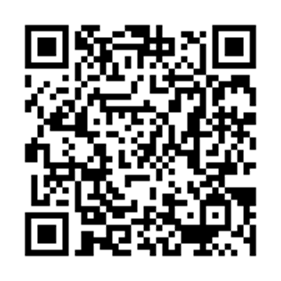 Расписание движения общественного транспорта 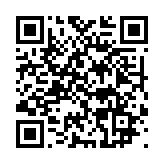 